附件2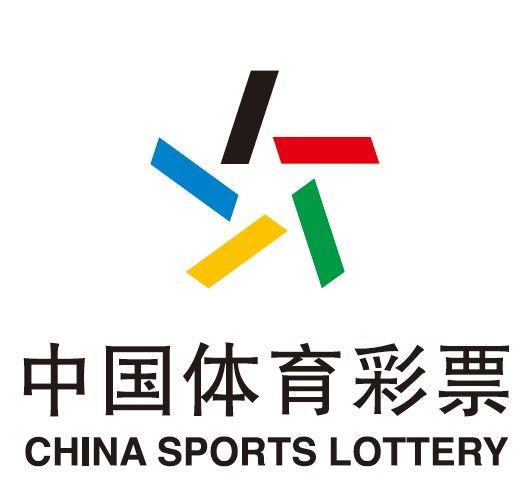 中国体育彩票标识